Россия обладает богатой традицией новых образовательных идей,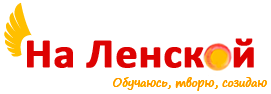 российские достижения в этой области оказывают существенное влияние на весь остальной мир.Симур Паперт. ПАНЕЛЬНАЯ  ДИСКУССИЯВ рамках опытно-экспериментальной деятельности  нами  был отобранцелый ряд методов исследования, что позволило всесторонне изучить исследуемую проблему, все ее аспекты и параметры.	В педагогической  практике получили широкое распространение различные виды обмена мнениями, формы дискуссии: конференции, форумы, круглые столы, дебаты, семинары, панельная дискуссия и др.  Общее в них – подготовленность участников мероприятия к обсуждению того или иного вопроса или круга проблем.  	Сошлемся на Соколкова Е.А., который  дает краткую характеристику панельной дискуссии (ПД). ПД проводится, как правило, в группах свыше 40 человек. Участники делятся на микрогруппы по 6–8 человек. В течение 15–20 минут в микрогруппе обсуждается проблема и вырабатывается общая точка зрения, после чего представители микрогруппы отстаивают свои позиции по той или иной проблематике. При этом представители микрогруппы могут взять перерыв для консультаций. Панельное обсуждение может заканчиваться по истечении отведенного времени или после принятия решения, после чего проводится критический разбор хода обсуждения [1].Цели и задачи проведения ПДОсновная цель нашего исследования – выбор эффективных  средств коммуникации между участниками образовательного процесса и внедрение сформированной модели взаимодействия в информационную образовательную среду  ДДЮТ «На Ленской».15.02.2016Панельная дискуссия №1Вопросы для дискуссииСегодня все чаще мы слышим, что виртуального общения становится все больше, чем живого. Ваше отношение к данному вопросу.Как в образовательном учреждении в своей деятельности мы можем использовать сильные стороны обоих видов коммуникации.В ходе панельной дискуссии была проведена экспертиза элементов образовательных коммуникаций (табл. 1):Таблица 1: Оценка элементов образовательных коммуникаций в ходе ПДСостав участников ПД:Участниками ПД стала микро-группа из 6 человек:педагоги дополнительного образования – 5 человек; педагог-психолог – 1 человек. Характеристика участников  ПДВ начале дискуссии был выявлен довольно низкий уровень сформированности положительного отношения к использованию ИКТ-технологий  в образовательном процессе у участников ПД. Методика дискуссии в группе включала вопросы, позволяющие выявить:степень использования ИКТ-технологий в образовательном процессе;частоту обращения к источникам дополнительной информации по предмету, в частности, уровень использования интернет-ресурсов;сформированность дистанционных форм коммуникаций между участниками образовательного процесса. В ходе ПД отношение участников к использованию ИКТ-технологий в образовательном процессе качественно менялось. На рисунке 1 показаны результаты дискуссии в начале и по окончанию ПД: Рисунок 1: Результаты ПДКлюч ПД:Шесть респондентов:1, 2, 3…6начало ПД;  окончание ПД.Отметим, что за время панельной дискуссии  отношение респондентов положительно изменилось в сторону обращения к ИКТ-технологиям и внедрения их в образовательный процесс,  количество педагогов, готовых  повысить свою профессиональную квалификацию в области информационных технологий так же возросло. Педагоги, участвующие в  дискуссии, отметили, что для формирования эффективной системы взаимодействия всех участников образовательного процесса, наряду с традиционными методиками, возможно широкое использование цифровых инструментов и возможностей современной информационной образовательной среды.Литература:Соколков Е.А. Психология познания: методология и методика познания: Логос; Москва; 2007. ISBN 978-5-98699-038-5№п/пОбъект исследованияКритерии оценкиСпособ сбора информации1Анализ сформированности ИКТ-компетентности педагогаСформированность устойчивых навыков работы на компьютере;Возможность разработки и корректировка образовательных траекторий с использованием компьютерных инструментов.Панельная дискуссия2Оценка уровняиспользования  Интернет-ресурсов в учебном процессе                              Возможность использования библиотек ЦОР и ресурсов сети интернет в деятельности педагога; Анализ компонентов виртуального общения обучающихся;Анализ применения информационного менеджмента в коммуникации педагог-родитель.Панельная дискуссия